Ситуационная схема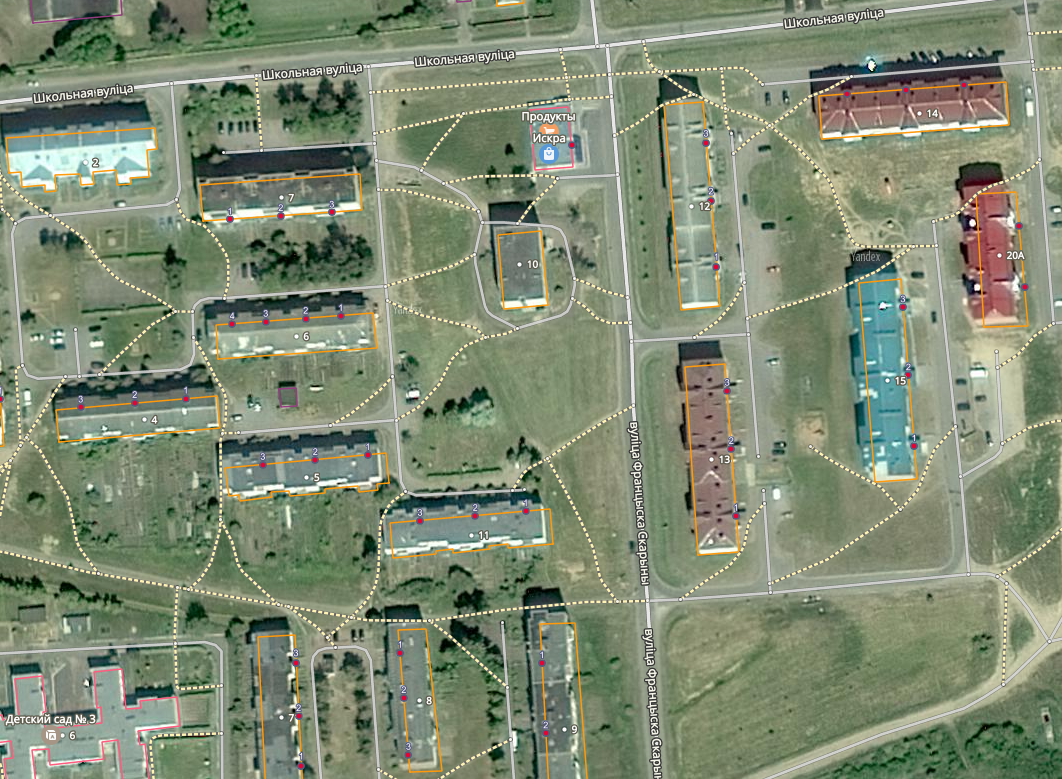 	Проектируемый 40квартирный жилой дом